О внесении изменений в приказ министерства управления финансами Самарской области от 05.12.2019 № 01-07/77 «О проведении министерством управления финансами Самарской области мониторинга качества финансового менеджмента главных администраторов средств 
областного бюджета» В соответствии с пунктом 6 статьи 160.2-1 Бюджетного кодекса Российской Федерации и Положением о министерстве управления финансами Самарской области, утвержденным постановлением Правительства 
Самарской области от 21.11.2008 № 447, ПРИКАЗЫВАЮ:1. Внести в приказ министерства управления финансами 
Самарской области от 05.12.2019 № 01-07/77 «О проведении министерством управления финансами Самарской области мониторинга качества финансового менеджмента главных администраторов средств областного бюджета» следующие изменения:в приложении 1 к Методике оценки качества финансового менеджмента главных администраторов средств областного бюджета:в пункте 2.1 в графе «Комментарии к расчету»  абзац третий изложить в следующей редакции:«При расчете показателя не учитываются: не распределенные в течение года зарезервированные бюджетные ассигнования;бюджетные ассигнования, распределяемые в течение года за счет резервных фондов, средств, иным образом зарезервированных в составе утвержденных законом о бюджете бюджетных ассигнований, на выполнение мероприятий, связанных с образованием в составе Российской Федерации новых субъектов Российской Федерации и проведением частичной мобилизации, а также в соответствии с направлениями расходов, установленными подпунктом «а» пункта 3 Порядка формирования и использования бюджетных ассигнований резервного фонда Правительства Самарской области, утвержденного постановлением Правительства Самарской области от 08.12.2021 № 972.».2. Установить, что изменения, внесенные настоящим приказом, распространяются на результаты оценки качества финансового менеджмента главных администраторов средств областного бюджета начиная с проведения мониторинга качества финансового менеджмента главных администраторов средств областного бюджета по итогам 2022 года.3. Контроль за исполнением настоящего приказа возложить 
на департамент исполнения областного бюджета и отчетности.4. Опубликовать настоящий приказ на официальном сайте 
Правительства Самарской области в информационно-телекоммуникационной сети Интернет.5. Настоящий приказ вступает в силу со дня его официального опубликования.Стёпкина 2215656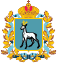 МИНИСТЕРСТВО УПРАВЛЕНИЯ ФИНАНСАМИСАМАРСКОЙ ОБЛАСТИПРИКАЗ№  г.Самара